In order to achieve the assessment criteria (P1) you must answer the following task:Task 1Convert the following binary numbers to decimal and Hexadecimal:1010101011000011Solve the following problems :(00110111)2  (01110111)2 (151)10   (01111111)2(P1)In order to achieve the assessment criteria (P2) you must answer the following task:Task 2For the following diagram show in fig (1):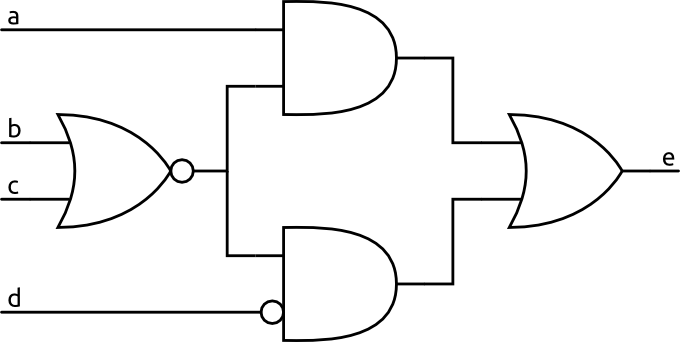 Fig (1)Derive the truth table.Find the Boolean function (Total output).       (P2)In order to achieve the assessment criteria (P3, M1.2) you must answer the following task:Task 3Proof the following Boolean rulesA + A\B = A + B (A+B)(A+C) = A+BC. Simplify the following Boolean function using the Karnaugh mapping :F( A , B , C ) = ∑ ( 1, 4 , 5 , 7 )F( A , B , C , D ) = ∑ (1, 3 ,5,  12 , 14 , 15 )(P3)In order to achieve the assessment criteria (P4) you must answer the following task:Task 4For the following circuits choose two circuits one of them combinational circuit and the other one is sequential and then compare between combinational and sequential circuits:Counter.Encoder.Multiplexer.Shift Register.Full adder.(P4)In order to achieve the assessment criteria (P5) you must answer the following tasks:Task 5Describe all combinational circuits in (task 4).(P5)